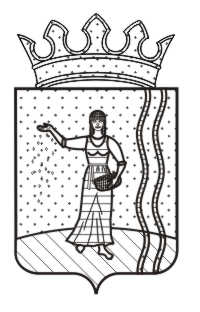 Октябрьский муниципальный районАтнягузинское сельское поселениеОтчет главы Атнягузинского сельского поселения Октябрьского муниципального района Пермского края за 2014 год и о направлениях деятельности на 2015 г.4 марта 2015 г.Приложениек протоколу общего собрания гражданАтнягузинского сельского поселения от 04.03.2015Об итогах социально – экономического развития Атнягузинского сельского поселения Октябрьского муниципального района Пермского края за 2014 год и о перспективах развития на 2015г. К.А. Гасимов - Глава сельского поселения-председатель Совета депутатов Атнягузинского поселения Октябрьского муниципального района Пермского краяУважаемые жители Атнягузинского сельского поселения, приглашенные гости, коллеги! Остался позади очередной 2014 год.  Как всегда он был достаточно напряженный.Основной задачей местной администрации является создание благоприятной среды для проживания граждан. И мне кажется, в основном нам удалось с ней справиться в 2014 году, а вообще к вопросам местного значения относилось более 40 вопросов до 01 января 2015 года. Теперь законодательно вопросов остается только 13-15 и то из них по соглашению некоторые полномочия передаем в район.Что же принёс нам 2014 год? Какие положительные, какие отрицательные моменты в жизни поселения произошли? Чтобы ответить на этот вопрос, предлагаю вам прослушать моё выступление «Об итогах социально – экономического развития Атнягузинского сельского поселения за 2014 год и перспективах развития на 2015 – 2017 годы». Мы выслушаем все ваши замечания, ваши запросы и постараемся ответить на все ваши  вопросы. На территории поселения находится:Три ФАП, 2 библиотеки и 1 пункт выдачи книг, 2 магазина «ПО Сарс», 9 магазинов ИП( из них 3 Павлиона), 1 стационарное отделение и 1 филиал Почты России, передвижное отделение Сбербанка, Ольховское участковое лесничество, 11 действующих пилорам, 1 сельхоз предприятие ООО «Колос»,  2 школы - МКОУ «Атнягузинская СОШ» учащихся 51, учителей 17  и 9 технических работников  и МКОУ «Ольховская ООШ» учащихся 35 сотрудников 14 , 1 детсад в д. Атнягузи (1 группа-16 детей, 3 пед.сотрудника 8 технических работников), МБУ «Атнягузинский сельский дом культуры», в состав которого входят три подразделения, это Атнягузинский, В-Иреньский,    Бартымский СДК. 2 действующие мечети в д.Атнягузи прихожан 13 человек  и  в д. Верх-Ирень прихожан 17КРС по населенным пунктам на 01.01.2015ТРУДОВЫЕ РЕСУРСЫ на 01.01.2015г.Родившиеся 2014г. 21ребенок, 2013г. 11. Умерли соответственно 19/32 человек.     Итого за 2014 г. естественный прирост населения (+2)  за  2013 г. было (-20).Через муниципальный фонд поддержки малого предпринимательства и сельского развития получили кредиты 5 семей на сумму 300 тысяч рублей все из Атнягузи.Обращения граждан за 2014год   (устные, письменные)- 1178 по вопросам:обследования дома и надворных построек, по состоянию дорог, уличное освещение, консультации по льготам, постановка на учет по жилью, выписки из кадастрового плана земельных участков, получение справок,  копии документов, бродячий скот, по содержанию собак.  	Совершено: 74 нотариальных действия.Выдавались справки различного характера:Всего: 941 Атнягузи- 661,  Бартым- 280;Характеристики:  Бартым-18;Выдано выписок из похозяйственных и домовых  книг:Принято:Постановлений - 84;Распоряжений – 26; На проведённых заседаниях совета депутатов было принято 40 решений. Из них: Утверждение бюджета поселения на 2014 год и плановый период 2015-2016годыВнесение изменений в бюджет поселения;Принятие Положений и основополагающих правовых актов:
- Правила землепользования и застройки АСП (в ред. №17 от 14.11.2013 №49 от 07.10.2014)-Правила сбора и вывоза отходов и мусора на территории  АСП  № 52-Порядок обращения с отходами производства и потребления на  территории АСП. №53-Об утверждении норм накопления твердых бытовых отходов  для населения и объектов общественного назначения, торговых и культурно-бытовых учреждений на территории Атнягузинского сельского поселения Октябрьского муниципального района Пермского края № 55-Об установлении размера дохода, приходящегося на каждого члена семьи, и стоимости имущества, находящегося в собственности членов семьи и подлежащего налогообложению, в целях признания граждан малоимущими и предоставления им по договорам социального найма жилых помещений муниципального жилищного фонда Атнягузинского  сельского поселения №50-Положение о налогообложении на территории Атнягузинского сельского поселения Октябрьского муниципального района Пермского края № 54- Об установлении дополнительных оснований признания безнадежными к взысканию недоимки по местным налогам, задолженность по пеням и штрафам по этим налогам    ( №66)В поселении 453 дома (хозяйств 444). Выдано 4 разрешений на строительство:- Атнягузи – 4 Динисламовой Фардание. Х.Ахмаевой Лилияи Р.(реконструкция)Идиатуллину Халиму М.Шафиеву Наису Р.В стадии строительства: ( Ягофаров Ильдар, Шагилов Нафиз,  Рафиков Памир, Нигматьянов Алис, Ханимуллин Ринат, Факкаров Роберт,  Габулхаевых, Шартдинова Ануза)Справили новоселье:Гайнтдинов Ильдар, Василова Рамзиля, Якупов Рафик, Насыров Аухат.Получила сертификат на новую квартиру- вдова участника ВОв Гизитдинова Азмуница.Состоят на учете по улучшению жилищных условий:а) внеочередники:- дети – сироты и дети оставшиеся без попечения родителей: 20 чел.  - по переселению из ветхого жилья: 5 семьи;(Кызмалы А.А., Трупанов Я.Н., Шубенцева Н.П.,Полякова О.Н., Байдин Ю.П.)б) очередники:- молодые семьи: 5 семей- многодетные семьи: 1 семья- по договорам социального найма: 7 семей.Использование земельных ресурсов:- граждане земельные участки оформили: в аренду для ЛПХ – 4 человека, в собственность для ЛПХ – 6 человек, в аренду для  строительства – 1 человек. Невостребованные земельные доли, т.е.  земельные участки которые не используются по своему назначению в течении 3 и более лет, бывших колхозов поселения администрация оформляет в собственность. В настоящее время администрация оформила 310,6 доли ( земельных долей). Переданные полномочия в 2014 году.- Передача осуществления части полномочии по формированию и исполнению бюджета 35 000 рублей.- Контроль за исполнением бюджета поселения 7500 рублей.- Пополнение библиотечного фонда – 3000 рублей.- Полномочия по выдаче разрешений на строительство выполняли сами, а 01.01.2015 данные полномочия перешли на район.	Собственные доходы.в 2014 году поступили собственные доходы (налоговые и неналоговые) в сумме 1 788 165 рублей или 28%.от общей суммы бюджета.Собственные доходы на 2015 год   1 178 000 рублей или 23,4%.Исполнение по  собственным доходам при плане 1 704 300 рублей поступило 1 788 165 рублей или 105%  от плана.Доходы на  1 жителя поселения собственные 1843,46 рублей.                                                от общего дохода 6552,07 рублей.Недоимки по налогам (см. отдельно)Бюджет на 2014 год принят в сумме 5 498,1 тыс. руб.               на 2015 год 5 034,8 тыс. руб. (-464 тыс. руб. по сравнению с 2014 г.)Выполнение решений собрания граждан от 19.02.2014по д.Атнягузи:-провести ремонт клуба, текущий ремонт проведен;-приобрести скамейки, выполнено;-содержание домашних животных и собак, актуален и нынче.	по д. Верх-Ирень:-установить дорожные указатели со стороны технологической дороги (с названиями населенных пунктов), дорожные знаки «уступи дорогу и гл. дорога» установлены, а указатели нет, хотя письмо у УКС было направлено;-для СДК купить скамейки, выполнено;-нужна спортивная площадка, бильярд, установить стационарные телефоны, дополнительные порты для интернета, уверенная сотовая связь, не выполнено;-содержание дорог не удовлетворяет население, выполняется;-бродящие собаки, обращений небыло.	по п. Бартым:-Оселедец А.(Забельская) потратили много денег на ремонт квартиры просили возместить затраты, В.В. Агеева предложила подойти в соцзащиту с актами выполненных работ;-установить дорожные указатели со стороны технологической дороги (с названиями населенных пунктов), дорожные знаки «уступи дорогу и гл. дорога» установлены, а указатели нет, хотя письмо у УКС было направлено;-для СДК купить музыкальны центр, скамейки и провести ремонт, музыкальный центр куплеп, текущий ремонт проведен, на утепление деньги выделены, скамейки нет;-содержание дороги не удовлетворяет население, ремонта не было (полномочия района);-провести ремонт библиотеки, не выполнено;-содержание домашних животных и собак, актуален и нынче.Проблемы, задачи на будущее.Однако еще остается много вопросов и нерешенных проблем. Это ремонт улично-дорожной сети  по населенным пунктам, содержание уличного освещения, переселение граждан из ветхого и аварийного жилья, водоснабжение населения, ремонт и утепление СДК и библиотеки п. Бартым. Имеются нарушения земельного законодательства в части временного использования земель под строительство срубов, работа с населением в части с бродячим скотом, по всем населенным пунктам очень много собак, которые содержатся не на привязи. Остается желать лучшего и в противопожарном состоянии личных подворий. Очень больной вопрос по организации и вывозу ТБО, хотя приняты все нормативные акты по данному вопросу.Что не удалось сделать:Не выполнены работы, предусмотренные в 2014 году:1)  обустройство дорог;2)  места пожарных водозаборов;3)  капитальный ремонт моста через р. Ирень в д. Кашкино;4)  адресное хозяйство в д. В-Ирень и Кашкино (названия улиц и № домов);5) ремонт библиотеки в п. Бартым.Все они включены в план мероприятий на 2015 год.ПРОБЛЕМЫ:1. Постоянная угроза подтопления д.Атнягузи, при проектировании  ГТС пруда допущены ошибки.2. Обеспечение пожарной безопасности, особенно в весенний период, необходимо создать мин. полосы. 3. Водоснабжение, как Вы уже поняли удовольствие очень дорогое. 4. Ремонт и содержание внутрипоселенческих дорог. 5. Требуется капитальный ремонт моста в д. Кашкино, он сегодня находится в аварийном состоянии. 6. Переселение граждан из ветхого, аварийного жилья. На сегодня таких домов в поселении более 10 квартир.7. Организация и вывоз ТБО на полигон.Вот такие задачи предстоят решать в будущем администрации поселения. В заключение хочу выразить слова признательности депутатам, всем работникам сельской администрации, МБУ «Атнягузинский СДК», коллективам школ и детсада, медицинским работникам, участковым полиции за слаженную работу в отчетном году. Хочется  отметить и тот факт, что многое достигнутое стало возможным благодаря совместной работе с администрацией Октябрьского МР, Земского Собрания, МТУ №4 (управление соцзащиты), ЗАГС, РОВД, центр занятости, Совета ветеранов, и др. Уважаемые жители Атнягузинского сельского поселения!В завершении своего выступления мне хочется обратиться к вам с такими просьбами о порядке. Простые истины: своевременно платите свои налоги, кредиты, платежи за использованную воду. От вашей расторопности может, зависит решение насущных, неотложных задач всего поселения. Надеюсь, что вы любите свою малую родину, и не должны изменять человеческим ценностям. Спасибо за внимание.Населенный пунктКРСКоровАтнягузи11260Кашкино239Бартым3321В-Ирень3522ИТОГО203112Зарегист-рированограждан в поселенииФакти-чески прожи-ваютВ том числеВ том числеВ том числеВ том числеВ том числеВ том числеВ том числеВ том числеЗарегист-рированограждан в поселенииФакти-чески прожи-ваютИз нихИз нихИз нихИз нихИз нихИз нихДети дошкольного, школьного возрПенсионеры, инвалиды2014/2013Зарегист-рированограждан в поселенииФакти-чески прожи-ваютТрудоспо-собныеНа предпр. в посел.Вахто-выеБезра-ботныеХоз-вдругиеДети дошкольного, школьного возрПенсионеры, инвалиды2014/2013Атнягузи501 /467460/459274653816046 раб21студ.35дошк60шк. возр6-ст.шк.в48- Атн2 -коррекц91/111Кашкино86 /9175/6937611329раб 3 студ4-дошк6 шк. возр1-студент5-Атн28/25Бартым386/375285/3021363699170 3 раб9студ 17 дошк. 30 шк102/98Верх-Ирень226/213148/20284186582 18 19дошк.5 шк. возр2 студ шк возр40/49Всего1199/1146968/1015531182192344475- дошк. в101- шк. в.261/283                        Бюджет по доходам на 2014г                        Бюджет по доходам на 2014г                        Бюджет по доходам на 2014гпланфактРазница%Доходы всегоБез субсидии ПРП6815774(6 326 174)6355514,35460259,6593100,5В том числе    Налоговые доходы11623001239794,01+77494,01107в т. ч. ндфл205000223001,70+18001,7109акцизы от нефтепродуктов433900467671,95+33771,95108                налог на имущество6100062485,33+1485,33102                земельный налог119000120916,54+1916,54102                земельный налог (от организации)6630066312+12,0100Транспортный налог физ. лиц251000272332,39+21332,39108Транспортный налог организ.1300012814,1-185,998Госпошлина1310014260+1160109    Доходы от собственности542010548370,67+6360,67101в т.ч. сдача в аренду имущество103600103959,48+359,48100                арендная плата за земельные участки8800093547,29+5547,29106                продажа земельных участков453,90453,90         реализация имущества.3504103504100100    Дотации339540033954000100    Субвенции (ВУС-62700 коммун-50500+ составление протоколов0,7)11390077488,50100    Субсидии (ПРП)(долг за 2013 год 236100)72570023610048960033    Межбюджетные трансферты (ремонт дорог, 225900 за уличное освещение с района.)8764648764640100Возврат остатков (ВУС)-18459,030Свободный остатокна 01.01.2013г-154460,63на 01.01.2014г- 158439,76на 01.01.2015г – 96 525 (+51 497 акцизы) Всего расходов по содержанию ОМСУ      план- 2 095 900,00                                                                                                                                                                                                                                                       факт -2 018 788,59 (96,3%)Наименование показателяУтвержденные бюджетные ассигнованияИсполненоРазница%ВСЕГО РАСХОДОВБез субсидии ПРП6 815 7746 326 1746221450.95594 323,0591,2898,34Глава поселения570300560671.109628.9098.31Компенсация депутатамУправление1 525 6001 458 117,4967 482,5195.58Резервный фонд5000     - 5000Другие общегосударственные вопросы54341054510489 60010.03        объявление в газете3451034510100        членский взнос в Совет МО20 00020 0000100,00        перечисление другим бюджетам (ПРП)489 600   - 489 600ВУС 6270053162.509537.5084.79МПО429 000423 454,935 545,0798.71Водопровод109 600103 5906 01094.52Проверка дымоходов22 70022 700100Уличное освещение455 000452 8402 16099.53Страховка пруда7 0007 000.00100.00Дорога   очистка от снегаОчистка улиц от снега423 900372 402.9651 497.0487.85                Ремонт дорог (Шубенцев.Гилев )655 485.97655 485.97100.00Благоустройство 236 800236 10070099.70   Детская площадка236 800236 10070099.70КЛУБ СУБСИДИЯ1 701 190.001 701 190.00 100.00Пенсии50 40050 4000100,00Коммунальные специалистам50 500 24 32626 17448.17Перечисления по соглашениям45 50045 500.000100,00